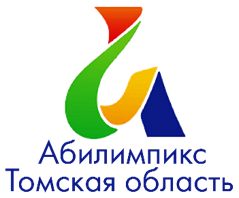 Протокол   инструктажа экспертов по охране труда и технике безопасности на рабочем месте  V Чемпионата Томской области «Абилимпикс - 2020»по компетенции «___________________________________________________________________________________»«____»______________________2020 год№п/пФ.И.О.экспертаГод рожденияФ.И.О.инструктирующегоПодпись инструкти-рующегоПодпись инструкти-руемого